						Modern Foreign Languages		                   	   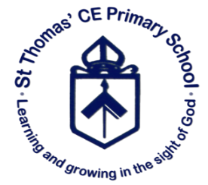 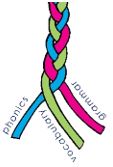 ImplementationPlease note that this document should be read in conjunction with the 3 core documents: Topics/Vocab and skills’; ‘Grammar;’; ‘Phonics’SummaryAll pupils from Year 2 to Year 6 have access to a high-quality foreign languages curriculum using our own scheme of work and resources. This progressively develops pupils’ skills in French through regularly taught and well-planned weekly lessons. Pupils build on previous knowledge gradually as their foreign language lessons continue to recycle, revise and consolidate previously learnt language whilst building on all four language skills: listening, speaking, reading and writing. At St Thomas’ CE our planning ensures that pupils gain systematic knowledge of the three pillars of language learning: phonics (sound and spelling systems), grammar and vocabulary, in order to build competency in French. We believe this to be essential because:we recognise the importance of exploring the patterns and sounds of language to develop accurate pronunciation and intonationwe understand the necessity of building on the foundations of grammar so that pupils can apply increasingly complex and challenging grammatical ruleswe strive to develop pupils’ ability to understand new vocabulary and take advantage of opportunities for vocabulary retrieval practice so that new words stick in long-term memory.Note our core curriculum documents:‘Topics/Vocab and skills ’;  ‘Grammar; ‘Phonics’These show what each class in each year group will be taught and when it will be taught during the current academic year to ensure substantial progress and learning is achieved. Pupil learning and progression is assessed at regular intervals in line with school policy. Please note that the timings of units may change: the impact of Covid 19 means we must be flexible and address gaps in pupils’ learning where necessary. Staff continue to use formative assessment to ensure that children make progress in the core essentials as identified in our attached documentation.   FRENCH CURRICULUM OVERVIEW 2021-22: GRAMMAR KNOWLEDGE AND DEVELOPMENT          				                        TOPICS/VOCABULARY AND SKILLS DEVELOPMENT  2021-22	 		                          FRENCH CURRICULUM OVERVIEW 2021-22: PHONICS KNOWLEDGE AND DEVELOPMENT    APPENDIX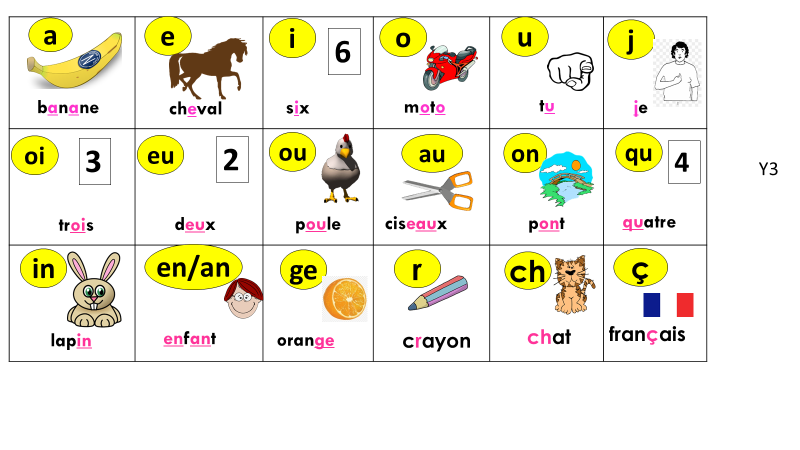 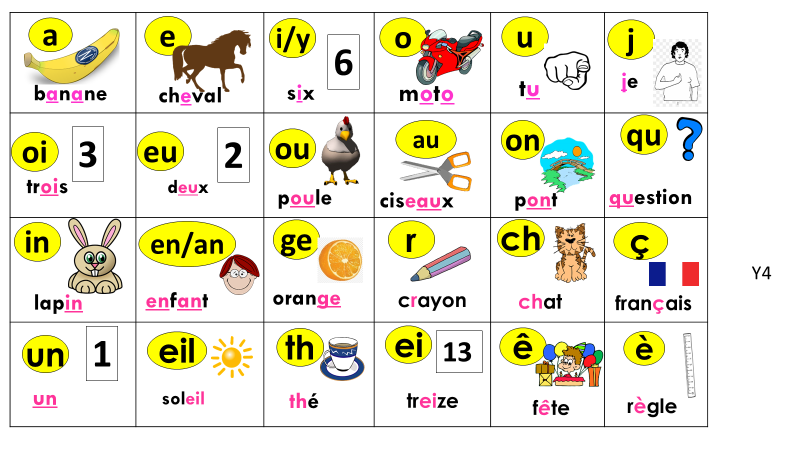 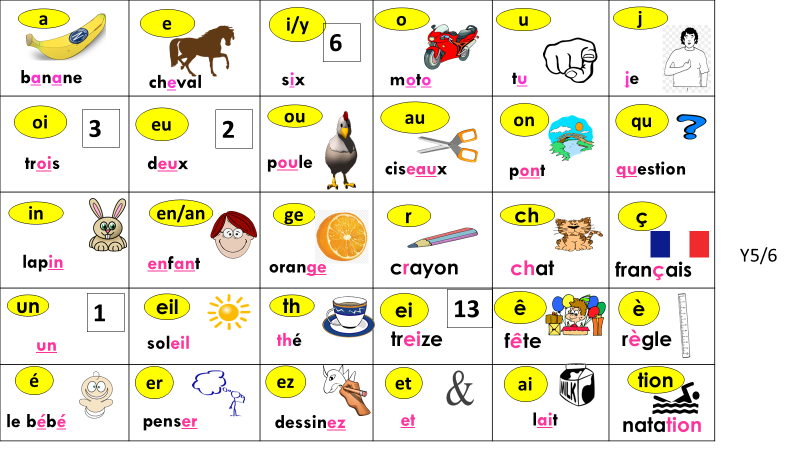 GrammarYEAR 2YEAR 3YEAR 4YEAR 5YEAR 6Gender of nouns - definite and indefinite articlesExposure to le la les (parts of the body)and un/une (classroom objects)Focus on active use of definite articles in the singular and plural with masculine and feminine nouns eg j’ai un crayon, voici le crayonFocus on active use of indefinite articles in singular eg j’ai un chien, une tortueAccurate use of correct article with school subjects + understanding of the importance of thisJouer au/à la / à l’/auxFaire du/de la /de l’/desAccurate gender and article use, singular and plural Singular and plural forms of nounsExposure to plural : un crayon, deux crayons (not written)Form plural nounsUse of plural nounsDifferentiate between countable and uncountable nouns when expressing opinions eg j’aime les bananes, j’aime le chocolatKnow how to use countable and uncountable nouns when talking about likes and dislikes:j’aime le fromageje n’aime pas les frites Confident use of countable and uncountable nouns when talking about likes and dislikesAdjectives (place and agreement)Exposure to un crayon bleuLearn adjectival positioning  with colours: un crayon bleuUse adjectives (position) with more confidence and start agreements j’ai un chien marron et deux lapins blancsRemember to match number and gender when describing self and other things je suis intelligent(e)Vénus est une planète chaudeRemember to match number and gender when describing self and other things Ma soeur est intelligenteConjugation of key verbs (and making verbs negative)also imperativesalso je peux...(?)also mention subject pronounsopinion verbs inc je pense queExposure to j’ai les yeux bleus,Le vieux McDonald a une fermes’appeler 1, 2, 3avoir 1,2être 3voir 1,2regarder 3Use of tu in questions, je in statements/answers about selfTu as un crayon?Oui, j’ai un crayon Negative – je n’ai pas (de crayon)Est-ce que je peux aller aux toilettes ? Subject pronouns 1,2,3s’appeler 1,2,3	avoir 1,2,3être 3 aimer 1,2adorer 1manger 1,2boire 1,2negative ne…pasexpressions with avoir : avoir faim, avoir soifImpersonal verbs in weather expressions :il y a du soleilil fait beauEst-ce que je peux aller aux toilettes ? Subject pronouns 1,2,3,4,5,6s’appeler 1,2,3,6avoir 1,2,3être 1,2,3 aimer 1,2,3détester 1préférer1,2,3manger 1,2 boire 1,2porter 1,2,3jouer 1,2,3faire 1,2,3negative ne…pasImpersonal verbs in negative:il n’y a pas de soleilEst-ce que je peux aller aux toilettes ? Subject pronouns 1,2,3,4,5,6s’appeler 1,2,3,6avoir 1,2,3,4,5,6être 1,2,3 aimer 1,2détester 1,2Use of il y a : A Stockport il y a des magasins etcmais il n’y a pas de châteauEst-ce que je peux aller aux toilettes ? infinitives : on peut aller aux magasins etcConnectives and qualifiers, adverbs of time, prepositions of place;conjunctions, intensifiers, prepositions, adverbsUse days of the week and months of the yearUse connectives – et , maisUse adverbs of time – le lundi je joue au foot ;  quand il fait beau je vais à l’école à pied (mostly receptive)Use qualifiers: Jupiter est une très grande planèteUse relative clauses eg: À Stockport il y a la Mersey qui est un fleuvePreps of place : quand je vais à l’école je passe devant un parcPrès de chez moi il y a un parcPossessive pronounsExposure to ton and mon (birthday)Use ton and mon in context of birthdaysUse mon, ma and mes with family and pets, also ton ta, tes Use mon, ma and mes with clothes (Promenons-nous dans les bois)Use mon, ma and mes with family and pets; also ton, ta tes in questioning others about their familyQuestionsQuel âge as-tu?Quelle est la date do ton anniversaire? (receptive)Tu as un crayon ?Tu aimes les bananes ?alternative Aimes-tu les bananes ?Tu aimes les maths ?+ alternativeAimes-tu les maths ?Tu aimes les maths ?+ alternativeAimes-tu les maths ?Opinionsj’aime les oranges tu aimes les bananes ?Je n’aime pas les bananes mais j’adore les carottesMore complex sentences : J’aime les maths parce que c’est facileAutumn 1Autumn 2Spring 1Spring 2Summer 1Summer 2Year 2TOPICS/ VOCABBonjour!Une conversation en français Les couleursGreetings & simple personal information-Colours Les numéros à 10En classeJoyeux NoëlNumbers to 10Saying your ageClassroom language and objectsChristmas activitiesDes Fêtes en FranceLes numéros 0 à 20 BirthdaysChinese New YearMardi Gras/Carnival (Spring 2 2022)Numbers 0 to 20Les parties du corps‘Grand Monstre Vert’ Parts of the body Grand Monstre Vert (for World Book Day and to consolidate parts of the body)Easter activitiesLes animaux à la fermeFarm animalsPlurals of animals and saying which you like J’aime le sport!Sports/sporting eventsSKILLSAppreciate stories, songs, poems and rhymes in the language Engage in conversations Appreciate stories, songs, poems and rhymes in the language Listen attentively to spoken language and show understanding by joining in and respondingCultural knowledge and understandingEngage in conversations Seek clarification and help orallyUnderstand and respond to spoken language Cultural knowledge and understandingSpeak with increasing confidence Appreciate stories, songs, poems and rhymes in the languageDescribe people, orallyAppreciate stories, songs, poems and rhymes in the language Listen attentively to spoken language and show understanding by joining in and respondingDescribe things and actions orallyAsk and answer questions Engage in conversations Describe actions orallySpeak with increasing confidenceCultural knowledge and understandingYear 3TOPICS/ VOCABBonjour ! Ça va ?Comment ça s’écrit ?Greetings & saying your nameSaying how you feelSaying/writing the dateTeaching phoneme/ grapheme correspondenceLes numéros 0 à 15Quel âge as-tu ?Joyeux NoëlNumbers to 15Saying your ageDe quelle couleur est-ce ?Using c’est to say what colour something is; asking what colour En classeDans ma trousse School equipmentDescribing pencil crayonsLes animaux domestiquesPets, their names and ages‘Ours Brun’ Learning how to describe the colours of animals through a storySKILLSAppreciate stories, songs, poems and rhymes in the language Engage in conversations Read carefully and show understanding of wordsCultural knowledge and understandingAppreciate stories, songs, poems and rhymes in the language Understand and respond to spoken language from a variety of authentic sourcesAsk and answer questions Read carefully and show understanding of wordsWrite words from memoryCultural knowledge and understandingDescribe things orallyRead carefully and show understanding of wordsWrite words from memoryListen attentively to spoken language and show understanding by joining in and respondingAsk and answer questions Seek clarification and help orallyRead carefully and show understanding of phrases Write words from memoryDescribe things in writing Cultural knowledge and understandingListen attentively to spoken language and show understanding by joining in and respondingAsk and answer questions, improving the accuracy of their pronunciation and intonation Express opinions and respond to those of othersRead carefully and show understanding of simple writing Describe things in writing Write phrases from memoryAppreciate stories, songs, poems and rhymes in the languagePresent information orally to a range of audiences Understand and respond to written language from a variety of authentic sourcesAdapt phrases to create new sentences, to express ideas clearly Present ideas and information in writing to a range of audiences Year 4TOPICS/ VOCABMoi et ma familleComment ça s’écrit ?Revision: name, age, greetingsTalk about myself and familyPhoneme/ grapheme correspondenceFrench alphabet and alphabetical order; spell name in FrenchComment utiliser le dictionnaire ?Quelle est la date ?Joyeux NoëlMonths and birthdaysDays and dates Numbers to 31Dictionary workTu as faim ?L’Italie et l’italien (language awareness/ CC link)Opinions of plural foodsTu as faim ? contJoyeuses PâquesOpinions of singular foodsQuel temps fait-il?Weather, compass points and townsLa géographie de la FranceWeather, compass points and townsSKILLSListen attentively to spoken language and show understanding by joining in and respondingAsk and answer questions Engage in conversations Read carefully and show understanding of wordsPresent ideas and information in writing to a range of audiences Appreciate stories, songs, poems and rhymes in the language Read carefully and show understanding of wordsWrite words from memoryCultural knowledge and understandingAsk and answer questions Engage in conversations Speak with increasing confidence Read carefully and show understanding of phrases Broaden vocabulary and develop ability to understand new words that are introduced into familiar written material, including through using a dictionaryExpress opinions and respond to those of othersAdapt phrases to create new sentences, to express ideas clearly Cultural knowledge and understandingAppreciate stories, songs, poems and rhymes in the language Speak with increasing confidenceExpress opinions and respond to those of othersRead carefully and show understanding of simple writing Adapt phrases to create new sentences, to express ideas clearly Write phrases from memoryCultural knowledge and understandingAppreciate stories, songs, poems and rhymes in the language Listen attentively to spoken language and show understanding by joining in and respondingPresent ideas and information orally to a range of audiences, improving the accuracy of their pronunciation and intonation Understand and respond to written language from a variety of authentic sourcesBroaden vocabulary and develop ability to understand new words that are introduced into familiar written material, including through using a dictionaryAdapt phrases to create new sentences, to express ideas clearly in writing Present ideas and information orally to a range of audiences Read carefully and show understanding of simple writing Write phrases from memoryPresent ideas and information in writing to a range of audiences Cultural knowledge and understandingYear 5TOPICS/ VOCABC’est la Rentrée!Comment ça s’écrit?Revision of personal information, opinions about food, phonics etcPhoneme/ grapheme correspondenceSpell name using French alphabetUsing Duolingo for SchoolsÀ l’écoleJoyeux NoëlSchool subjects and opinionsLes PlanètesDescribing the planetsLes descriptionsJoyeuses PâquesDescribing clothes using adjectives correctly (position and endings)Personal description - hair, eyes, personality Quelle heure est-il?Les numéros à 60Telling the timeJ’aime les sportsTalking about sports you do and opinions of themSKILLSAppreciate stories, songs, poems and rhymes in the language Engage in conversations Read carefully and show understanding of phrases Write words from memoryCultural knowledge and understandingAppreciate stories, songs, poems and rhymes in the language Listen attentively to spoken language and show understanding by joining in and respondingAsk and answer questions, improving the accuracy of their pronunciation and intonation Express opinions and respond to those of othersRead carefully and show understanding of simple writing Write phrases from memoryPresent ideas and information in writing to a range of audiencesCultural knowledge and understandingPresent ideas and information orally to a range of audiences Understand and respond to written language from a variety of authentic sourcesRead carefully and show understanding of phrases Adapt phrases to create new sentences, to express ideas clearly Describe people, places, things and actions in writing Write at varying length, for different purposes and audiences, using the variety of grammatical structures that they have learntUnderstand and respond to spoken language from a variety of authentic sourcesDescribe people, places, things and actions orallyRead carefully and show understanding of phrases Write phrases from memoryDescribe people, places, things and actions in writing, improving the accuracy of their pronunciation and intonationCultural knowledge and understandingDevelop an appreciation of a range of writing Appreciate stories, songs, poems and rhymes in the language Present ideas and information orally to a range of audiences Ask and answer questions Read carefully and show understanding of phrases Write phrases from memoryUnderstand and respond to spoken language from a variety of authentic sourcesExpress opinions and respond to those of othersSpeak with increasing confidence, fluency and spontaneityImproving the accuracy of their pronunciation and intonation Read carefully and show understanding of simple writing Understand and respond to written language from a variety of authentic sourcesPresent ideas and information in writing to a range of audiences Cultural knowledge and understandingYear 6TOPICS/ VOCABTout sur moiRevision of personal information, opinions, descriptions, phonics etcphoneme/ grapheme correspondenceUsing Duolingo for SchoolsComment ça s’écrit?Joyeux NoëlRevision of French alphabet and DICTIONARY useLetters to our friends in Toulouse Ma VilleDescribing our town and saying what is thereComment vas-tu à l’école ?Saying what you can do inour townTransports and the verb to goLes Pays francophones Learning about France and other French-speaking countriesRévision Preparation for KS3including numbers to 60SKILLSAppreciate stories, songs, poems and rhymes in the language Engage in conversations Read carefully and show understanding of simple writing Broaden vocabulary and develop ability to understand new words that are introduced into familiar written material, including through using a dictionaryPresent ideas and information in writing to a range of audiences Write at varying length, for different purposes and audiences, using the variety of grammatical structures that they have learntDevelop an appreciation of a range of writing Understand and respond to spoken language from a variety of authentic sourcesSpeak with increasing confidence, fluency and spontaneity Read carefully and show understanding of phrases Present ideas and information in writing to a range of audiences Write at varying length, for different purposes and audiences Broaden vocabulary and develop ability to understand new words that are introduced into familiar written material, including through using a dictionaryCultural knowledge and understandingListen attentively to spoken language and show understanding by joining in and respondingSpeak with increasing confidence, fluency and spontaneity Describe people, places, things and actions orallyUnderstand and respond to written language from a variety of authentic sourcesWrite phrases from memoryDescribe people, places, things and actions in writing Cultural knowledge and understandingWrite at varying length, for different purposes and audiences, using the variety of grammatical structures that they have learntDevelop an appreciation of a range of writing Understand and respond to spoken language from a variety of authentic sourcesListen attentively to spoken language and show understanding by joining in and respondingDescribe people, places, things and actions orally Broaden vocabulary and develop ability to understand new words that are introduced into familiar written material, including through using a dictionaryDescribe people, places, things and actions in writing Adapt phrases to create new sentences, to express ideas clearly Listen attentively to spoken language and show understanding by joining in and respondingDescribe people, places, things and actions orallyUnderstand and respond to written language from a variety of authentic sourcesRead carefully and show understanding of simple writing Write at varying length, for different purposes and audiences Present ideas and information in writing to a range of audiences Cultural knowledge and understandingUnderstand and respond to spoken language from a variety of authentic sourcesPresent ideas and information orally to a range of audiences Speak with increasing confidence, fluency and spontaneity Read carefully and show understanding of simple writing Describe people, places, things and actions in writing Present ideas and information in writing to a range of audiences Write at varying length, for different purposes and audiences Write at varying length, for different purposes and audiences, using the variety of grammatical structures that they have learListening/ Reading Y2Y3Y4Y5Y6Link the spelling, sound and meaning of words Explore the patterns and sounds of language through songs and rhymes and link the spelling, sound and meaning of wordsDevelop accurate pronunciation and intonation so that others understand when they are reading aloud or using familiar words and phrasesDevelop phonics knowledgewith exposure to some key French sounds especially:j/ r/ an/en/ch/iensilent t, silent sApply phonics knowledge, pronunciation, spelling prediction activities (e.g. gap-fills)Overt teaching of key sounds with examples and actions TERM 1a-e-i-e-u (y) on/ j / oi /ç/ an silent sTERM 2ou/ au/ eu/ oi/i/an/ -ge/o/ on/silent s, silent toy/o/ auTERM 3 ch/ in/ on/ en/ ou / au/ usilent soi / qu/ ou/ unDevelop phonics knowledge and confidence through: rhymes and songs eg Léon le Caméléon, Il a les yeux rougesOvert teaching of key sounds with examples and actions TERM 1Revision of Y3 sounds + ère/ on/ a/ an/ on / ou/ in / ineon/ ei/ qu / auTERM 2 :Constant revision + oi / an /TERM 3Constant revision +em/ y / ai+ silent letters Anticipate with some accuracy the spelling of new words they hear, by applying their phonics knowledgeeg when seeing new vocab school subjects – attempt to pronounce using phonics knowledgeOvert teaching of key sounds with examples and actions TERM 1Revision of all sounds done so far+é / è / ez / erTERM 2on/ eau/ è / un / chè/ ez / et / an/ in / en / euTERM 3ui / eu/ tion/+ silent letters+ liaisonAnticipate with some accuracy the spelling of new words they hear, by applying their phonics knowledgeeg weather rhymes activityOvert teaching of key sounds with examples and actions TERM 1Revision of all sounds done so farTERM 2ill / y / en / ai /TERM 3ç/+ silent letters + liaison